MISA CON NENOS7 de xaneiro 2018 - Ordinario 1º- BAUTISMO DO SEÑOREvanxeo de Marcos 1,7-11: “Eu bautízovos con auga, El havos bautizar co Espírito Santo”.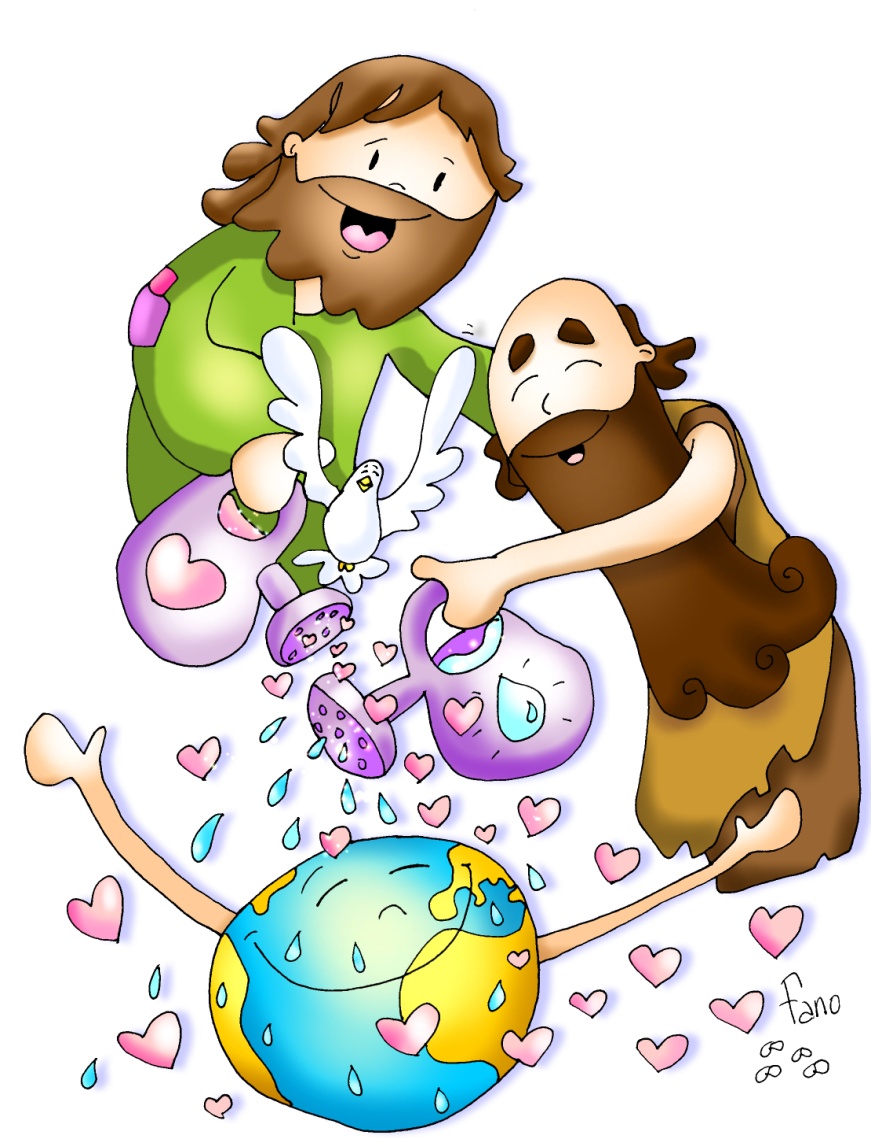 ACOLLIDAIrmáns e irmás:Hoxe é un día importante, rematamos o tempo de Nadal celebrando a festa do Bautismo do Señor. Descubrimos hoxe a Xesús, xa un home adulto, xunto ao río Xordán escoitando a voz do Pai que o proclama cono o seu Fillo amado e invítanos a seguilo. É hoxe un bo día para recordar que estamos bautizados, que formamos parte da Igrexa, e para renovar as nosas promesas bautismales. Que a Eucaristía axúdenos a descubrir a grandeza de ser cristiáns. (Poderíase adornar a pila bautismal con flores e cun paniño branco, concha con auga e aceite. Na casa tamén poderiamos poñer a veliña do bautismo se a temos, a concha bautismal ou un recipiente con auga e algunha foto do bautizo cunha frase: “Son fillo amado do Pai”).2. PERDÓN Celebrante: Pidamos perdón ao Señor polos nosos pecados. (Silencio). E agora lembrando o noso bautismo, renunciemos ao pecado e profesemos a nosa fe en Cristo Xesús.  Digamos:     	-“Si, renuncio”.Celebrante: Renunciades ao pecado para vivir na liberdade dos fillos de Deus?...-Renunciades a todas as seducións do mal, para que non domine en vós o pecado?...-Renunciades a Satán, pai e príncipe do pecado?...-Prometedes seguir a Xesucristo cumprindo os seus mandamentos?...Que o Señor teña misericordia de nós, perdoe os nosos pecados e nos leve á vida eterna.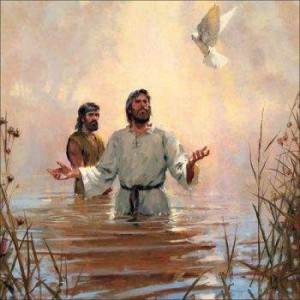 PALABRA DE DEUSMONICIÓN A LAS LECTURASAs lecturas que imos escoitar prepárannos á misión de Xesús: Isaías indica como será o Mesías. A segunda lectura, doutra banda, preséntanos un conxunto de ensinanzas sobre o papel que vai desempeñar o Salvador. Finalmente, aínda que brevemente, o Evanxeo nárranos a compracencia, a alegría, a satisfacción que ten Deus nun Fillo que vai ser a súa voz, os seus pés, as súas mans e o seu corazón na terra. Escoitemos con atención.LECTURASISAÍAS 42, 1-4. 6-7: Mirade o meu servo, en quen me comprazo.Isto di o Señor: «Mirade o meu servo, a quen sosteño; o meu elixido, en quen me comprazo. Puxen o meu espírito sobre el, manifestará a xustiza ás nacións. Non gritará, non clamará, non voceará polas rúas. A cana cascada non a crebará, a mecha vacilante non a apagará. Manifestará a xustiza con verdade. Non vacilará nin se crebará, ata implantar a xustiza no país. Na súa lei esperan as illas. Eu, o Señor, chameite na miña xustiza, collinte da man, formeite e fixen de ti alianza dun pobo e luz das nacións, para que abras os ollos dos cegos, saques aos cativos do cárcere, da prisión aos que habitan en tebras». Palabra do Señor.   SALMO 28:  O Señor bendice o seu pobo coa paz.+ FEITOS 10, 34-38:  Unxido por Deus coa forza do Espírito Santo.Naqueles días, Pedro tomou a palabra e dixo: «Agora comprendo con toda verdade que Deus non fai acepción de persoas, senón que acepta ao que o teme e practica a xustiza, sexa da nación que sexa. Enviou a súa palabra aos fillos de Israel, anunciando a Boa Nova da paz que traería Xesucristo, o Señor de todos. Vós coñecedes o que sucedeu en toda Xudea, comezando por Galilea, despois do bautismo que predicou Xoán. Refírome a Xesús de Nazaré, unxido por Deus coa forza do Espírito Santo, que pasou facendo o ben e curando a todos os oprimidos polo diaño, porque Deus estaba con el». Palabra do Señor.SAN LUCAS 3,13-17: Bautizouse Xesús e veu que o Espírito de Deu se pousaba sobre el. Narrador: Naquel tempo, veu Xesús desde Galilea ao Xordán e presentouse a Xoán para que o bautizase. Pero Xoán intentaba disuadilo dicíndolle: Xoán: -«Son eu o que necesito que ti me bautices, e ti acodes a min?». Narrador: Xesús contestoulle: «Déixao agora. Convén que así cumpramos toda xustiza». Narrador: Entón Xoán permitiullo. Apenas se bautizou Xesús, saíu da auga; abríronse os ceos e viu que o Espírito de Deus baixaba como unha pomba e pousábase sobre el. E oíuse unha voz dos ceos que dicía: Voz: -«Este é o meu Fillo amado, en quen me comprazo». Palabra do Señor. (Narrador-Xoán-Voz)CREDO Irmáns, nesta festa do Bautismo do Señor, renovemos o compromiso da nosa fe bautismal. Respondemos: -SI, CREO.
Celebrante: Creedes en Deus, Pai creador do ceo e da terra?
Celebrante: Credes en Xesucristo, o seu único Fillo, o noso Señor, que naceu de Santa María Virxe, morreu, foi sepulto, resucitou de entre os mortos e está sentado á dereita do Pai?
Celebrante: Creedes no Espírito Santo, na Igrexa Católica, na Comuñón dos Santos, no perdón dos pecados, na resurrección dos mortos e na vida eterna?
Celebrante: É unha alegría poder proclamala a viva voz e todos xuntos.PETICIÓNS Celebrante Como fillos amados de Deus dirixímoslle as nosas súplicas: -Renova en nós o bautismo.Para que a Igrexa sexa comunidade de bautizados conscientes e responsables. Oremos.Para que malia os nosos fallos sintamos que somos fillos amados do Pai. Oremos.Para que sexamos membros vivos da Igrexa. Oremos.Para que vivamos como criaturas novas, como fillos de Deus. Oremos.Para que valoremos a fe como o mellor tesouro a legar aos nosos fillos e netos. Oremos.Para que todos nós, que fomos bautizados, renovemos a graza e os compromisos adquiridos no bautismo. Oremos.Polos que serán bautizados ao longo deste ano; polos seus pais, padriños e familiares; para que vivan con fe o camiño do Evanxeo. Oremos.   (Sacerdote) Escóitanos, Pai e fainos verdadeiros fillos teus e servidores dos nosos irmáns. Por XNS. 6. OFRENDAS-CUNCA CON AUGA e PANO BRANCO: 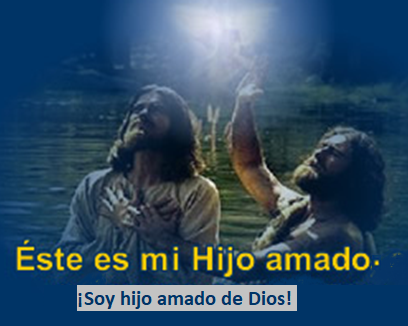 Ao presentarche esta cunca coa auga do bautismo queremos darche grazas polo bautismo que nos lavou do pecado, encheunos da graza de Deus, da vida divina e fíxonos fillos de Deus. -GARRAFA DE ACEITE: No bautismo ao ser unxidos polo óleo e o crisma, recibimos a forza do Espírito e comprometémonos a ser membros activos da Igrexa. Que nunca o esquezamos, que sempre vivamos como bautizados e amando a esa outra familia. a Igrexa.-PAN E VIÑO: O pan e o viño na eucaristía son o alimento dos que temos, como Xesús, unha gran misión: vivir e facer vivir, descubrir e levar o amor que Deus nos ten. 6. SUXESTIÓNS--Poderían pasar os nenos ou algunhas familias xunto á pila bautismal rezando o Credo ou persignándose coa auga bendita recordando o bautismo e agradecéndoo.-Preparade un debuxo coa pomba do Espírito Santo para cada neno e a frase “Ti es o meu fillo amado”. Deus no bautismo regalouvos o don do Espírito Santo: a súa forza o seu amor, a súa alegría, a súa amizade, a súa vida (A cada neno colócaselle no peito un debuxo dunha pomba que preparamos, prendido cun alfinete, que representa ao E.S.) . Dicímoslles que como Xesús no río Xordán os bautizados podemos escoitar de Deus esas bonitas palabras: “Ti es o meu fillo amado”. E entregámoslle un carteliño con estas palabras.-Que os nenos se poñan a carón do altar e ofrezan as súas mans formando unha cunca e que alguén diga: “Ofrecemos as nosas mans para que Deus nolas encha co seu Espírito e así poidamos facer o ben a todos”. 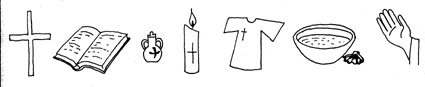 